Supplementary dataSupplementary eAppendix 1: Codes associated with infection Codes associated with infectionGastrointestinal infection001, Cholera;002, Typhoid/paratyphoid fever;	003, Other salmonella infection;004, Shigellosis;005, Other food poisoning; 008, Intestinal infection not otherwise classified; 009, Ill-defined intestinal infection;562.01, Diverticulitis of small intestine without hemorrhage; 562.03, Diverticulitis of small intestine with hemorrhage;562.11, Diverticulitis of colon without hemorrhage; 562.13, Diverticulitis of colon with hemorrhage; Tuberculosis010, Primary tuberculosis infection;011, Pulmonary tuberculosis;012, Other respiratory tuberculosis;013, Central nervous system tuberculosis;014, Intestinal tuberculosis; 015, Tuberculosis of bone and joint; 016, Genitourinary tuberculosis; 017, Tuberculosis not otherwise classified; 018, Miliary tuberculosis;Zoonosis020, Plague; 021, Tularemia;022, Anthrax; 023, Brucellosis; 024, Glanders;025, Melioidosis; 026, Rat-bite fever;027, other bacterial zoonoses; Other mycobacterial disease030, Leprosy;031, Other mycobacterial disease;Syphilis090, Congenital syphilis;091, Early symptomatic syphilis;092, Early syphilis latent; 093, Cardiovascular syphilis; 094, Neurosyphilis;095, Other late symptomatic syphilis;096, Late syphilis latent;097, Other and unspecified syphilis;102, Yaws; 103, Pinta;104, Other spirochetal infection;037, Tetanus; Other bacterial diseases040, Other bacterial diseases;041, Bacterial infection in other diseases not otherwise specified;Systematic fungal infection110, Dermatophytosis; 111, Dermatomycosis not otherwise classified or specified;112, Candidiasis; 114, Coccidioidomycosis;115, Histoplasmosis; 116, Blastomycotic infection; 117, Other mycoses; 118, Opportunistic mycoses; 117.9, Disseminated fungal infection112.5, Dissemintaed candidal infection112.81, Disseminated fungal endocarditis039, Actinomycotic infections;CNS infection320, Bacterial meningitis; 322, Meningitis, unspecified;324, Central nervous system abscess;325, Phlebitis of intracranial sinus; 036, Meningococcal infection;Cardiovascular infection420, Acute pericarditis; 421, Acute or subacute endocarditis;451, Thrombophlebitis;Upper respiratory tract infection461, Acute sinusitis; 462, Acute pharyngitis;463, Acute tonsillitis;464, Acute laryngitis/ tracheitis; 465, Acute upper respiratory infection of multiple sites/not otherwise specified; 101, Vincent’s angina;034, Streptococcal throat/scarlet fever;032, Diphtheria; Lower respiratory tract infection481, Pneumococcal pneumonia;482, Other bacterial pneumonia;485, Bronchopneumonia with organism not otherwise specified; 486, Pneumonia, organism not otherwise specified;491.21, Acute exacerbation of obstructive chronic bronchitis;494,  Bronchiectasis; 510, Empyema; 513, Lung/mediastinum abscess; 033, Whooping cough;484, Pneumonia classified in elsewhere483, Pneumonia by other pathogensIntra-abdominal infection540, Acute appendicitis; 541, Appendicitis not otherwise specified; 542, Other appendicitis;566, Anal and rectal abscess; 567, Peritonitis; 569.5, Intestinal abscess; 569.83, Perforation of intestine; 572.0, Abscess of liver; Biliary tract infection572.1, Portal pyremia; 575.0, Acute cholecystitis;Genitourinary tract infection590, Kidney infection; 597, Urethritis/urethral syndrome; 599.0, Urinary tract infection not otherwise specified;601, Prostatic inflammation; 098, Gonococcal infections;Gynecological infection614, Female pelvic inflammation disease;615, Uterine inflammatory disease; 616, Other female genital inflammation; 681, Cellulitis, finger/ toe; 098, Gonococcal infections;Skin and appendix structure infection 682, Other cellulitis or abscess;683, Acute lymphadenitis;686, Other local skin infection; 035, Erysipelas;Musculoskeletal infection 711.0, Pyogenic arthritis;730, Osteomyelitis; Primary bacteremia790.7, Bacteremia;Catheter related bloodstream infection996.6, Infection or inflammation of device/graft; Post-operative complication998.5, Postoperative infection;Nosocomial infection999.3, Infectious complication of medical care not otherwise classified.Septicemia 038.0, Streptococcal septicemia 038.1, Staphylococcal septicemia 038.2, Pneumococcal septicemia [Streptococcus pneumoniae septicemia] 038.3, Septicemia due to anaerobes 038.4, Septicemia due to other gram-negative organisms 038.8, Other specified septicemias Excludes: septicemia (due to): anthrax (022.3) gonococcal (098.89) herpetic (054.5) meningococcal (036.2) septicemic plague (020.2) 038.9, Unspecified septicemia 995.92, Severe sepsisSupplementary eAppendix 2: ICD-9-CM codes of organ dysfunction associated with sepsis Cardiovascular dysfunction/Shock  785.5, Shock 458, Hypotension Acute respiratory dysfunction96.7, Mechanical ventilation57001B, 57002B, 57023B, 57029C, use of ventilators Central nervous system dysfunction 348.3, Neurologic Encephalopathy 293, Transient organic psychosis348.1, Anoxic brain damageHematologic system dysfunction 287.4, Hematologic Secondary thrombocytopenia287.5, Thrombocytopenia, unspecified286.9, Other/unspecified coagulation defect286.6, Defibrination syndromeHepatic system dysfunction 570, Hepatic Acute and subacute necrosis of liver572.2, Hepatic encephalopathy572.4, Hepatorenal syndrome572.8, Other squeal of chronic liver disease573.4, 573.8, Hepatic infarctionV42.7, Liver replaced by transplantRenal system dysfunction 584, Acute renal failure 58014C, Use of CVVHMetabolic system dysfunction 250.1, Diabetic ketoscidosis 250.2, Hyperosmolar hyperglycemic stateSupplementary efigure1. Standardized difference graph before and after propensity score matching.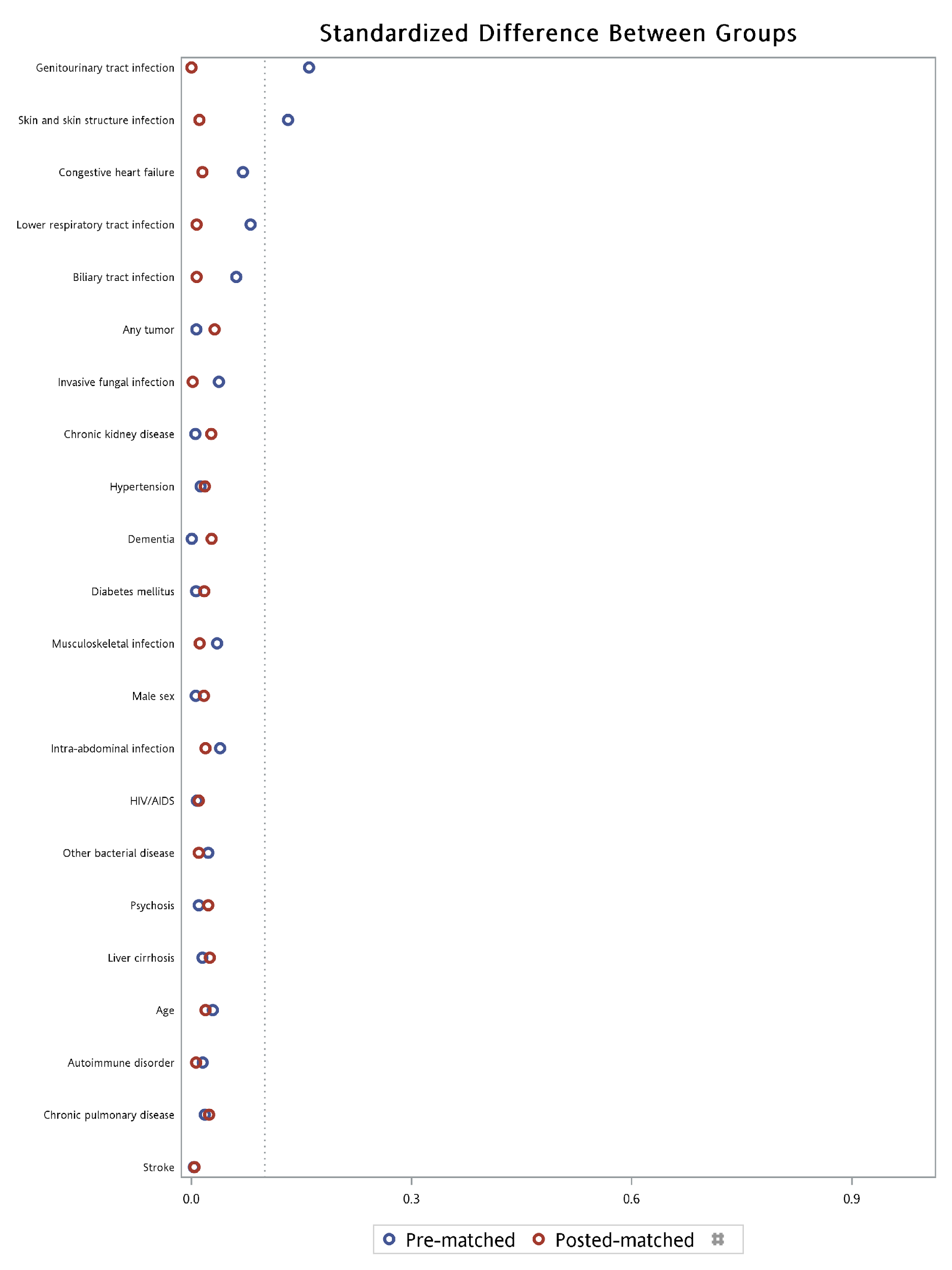 Supplementary eFigure 2. Secular trend of the incidence of sepsis and septic shock, stratified by source of admission (ED-admitted vs. Non-ED admitted) 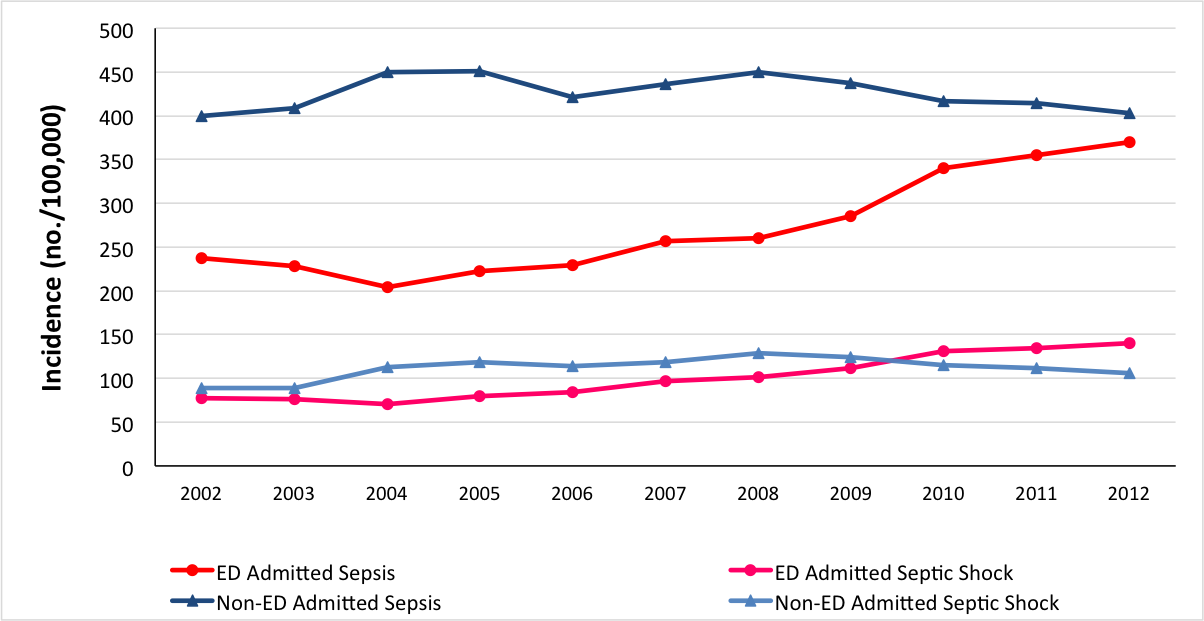 Supplementary eFigure 3. Trend of mortality for patients with sepsis and septic shock, stratified by source of admission. 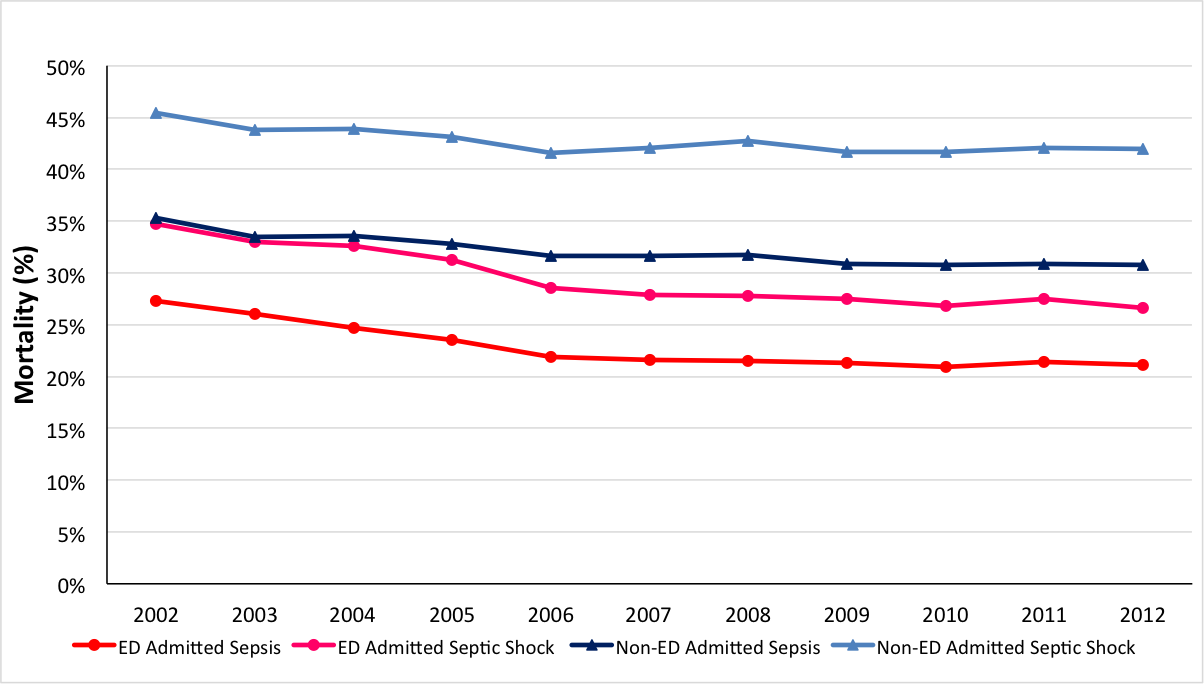 